Surgery/Procedure Anesthesia Record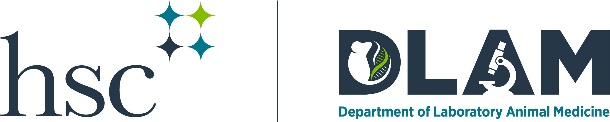 Keep in Animal RoomPre‐anesthetic Drug(s)Analgesic Drug(s)Anesthetic AgentsAntibiotic (s)Continue on back if neededPerson Responsible for Post Op Recovery:		 Post Op Instructions: 	Post Op Record (Post‐surgical care must be documented daily for at least 5 days.)Surgery/Procedure Date:Surgery/Procedure Date:Type of Surgery/ProcedureProtocol #:Protocol #:Species:Investigator:Person performing procedure:Person performing procedure:Person performing procedure:Contact Info:Emergency Contact Info:DrugDoseRouteDrugDoseRouteAnimal IDWeightPrevious SurgeryDateTime InducedTime AwakeCommentsDateTimeObservationsTreatmentInitialAnimal IDWeightPrevious SurgeryDateTime InducedTime AwakeComments